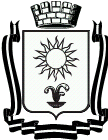 ПОСТАНОВЛЕНИЕАДМИНИСТРАЦИИ ГОРОДА – КУРОРТА  КИСЛОВОДСКАСТАВРОПОЛЬСКОГО КРАЯ____________                     город - курорт  Кисловодск                      №  ______О признании утратившим силу пункта 1 постановления администрации города-курорта Кисловодска от 26.12.2013  № 1316 «О внесении изменений в постановление администрации города-курорта Кисловодска от 23.03.2012       № 301 «О порядке размещения нестационарных торговых объектов на территории города-курорта Кисловодска»	Руководствуясь Федеральным законом от 06 октября 2003 года             № 131 «Об общих принципах организации местного самоуправления в Российской Федерации», Уставом городского округа города-курорта Кисловодска, администрация города-курорта КисловодскаПОСТАНОВЛЯЕТ:	1.Считать утратившим силу пункт 1 постановления администрации города-курорта Кисловодска от 26.12.2013 № 1316 «О внесении изменений в постановление администрации города-курорта Кисловодска от 23.03.2012     № 301 «О порядке размещения нестационарных торговых объектов на территории города-курорта Кисловодска»	2. Настоящее постановление вступает в силу со дня его официального опубликования.Глава города-курорта  Кисловодска						                             А.В.Курбатов							        